	АДМИНИСТРАЦИЯ КОРЗОВСКОГО СЕЛЬСКОГО ПОСЕЛЕНИЯХИСЛАВИЧСКОГО РАЙОНА СМОЛЕНСКОЙ ОБЛАСТИПОСТАНОВЛЕНИЕот 02сентября 2019   № 94О внесении изменений в постановлениеот 02.04.2018г. № 247«О внесении изменения в состав Совета профилактики семейного неблагополучия, безнадзорности и правонарушений несовершеннолетних»В связи с преобразованием путём объединения муниципальных образований Корзовского сельского поселения Хиславичского района Смоленской области и Упинского сельского поселения Хиславичского района Смоленской области, в целях профилактики семейного неблагополучия, безнадзорности и  правонарушений несовершеннолетних на территории Корзовского сельского поселения Хиславичского района Смоленской области п о с т а н о в л я е т :Внести в постановление от 02.04.2018г. № 247 «О внесении изменения в состав Совета профилактики семейного неблагополучия, безнадзорности и правонарушений несовершеннолетних» внести следующие изменения:- Совет профилактики семейного неблагополучия, безнадзорности и правонарушений несовершеннолетних изложить в новом составе:Председатель – Антоненков Е.Н. – глава муниципального образования Корзовского сельского поселения Хиславичского района Смоленской области;Секретарь – Германова Т.А. – ст. инспектор Администрации Корзовского сельского поселения Хиславичского района Смоленской области;члены Совета:Морозова И.М. – библиотекарь Корзовской библиотеки;Высокович Л.А. – инспектор Администрации Корзовского сельского поселения Хиславичского района Смоленской области;Лисина Т.А.  – участковый по Корзовскому сельскому поселению Хиславичского района Смоленской области.Утвердить Положение о Совете профилактики семейного неблагополучия, безнадзорности и правонарушений несовершеннолетних.Считать утратившим силу Постановление от 02.04.2018. № 247.Настоящее постановление вступает в силу со дня его официального обнародования.Контроль за исполнением настоящего постановления оставляю за собой.Глава муниципального образованияКорзовского сельского поселенияХиславичского района Смоленской области                                                      Е.Н. АнтоненковУТВЕРЖДЕНОПостановлением Администрации Корзовского сельского поселенияХиславичского районаСмоленской области  	                                     от 02.09.2019. №94П О Л О Ж Е Н И Е о Совете профилактики семейного неблагополучия, безнадзорности и правонарушений несовершеннолетних.1. Общие положения.1.1. Совет профилактики семейного неблагополучия, безнадзорности и правонарушений несовершеннолетних (далее — Совет профилактики) есть общественная структура, действующая на территории муниципального образования Корзовского сельского поселения и образованная в целях взаимодействия Комиссии по делам несовершеннолетних и защите их прав в муниципальном образовании «Хиславичский район» Смоленской области (далее — Комиссия) и Корзовского сельского поселения по вопросам предупреждения семейного неблагополучия, защиты прав несовершеннолетних, профилактики их безнадзорности и правонарушений.1.2. В своей деятельности Совет профилактики руководствуется Конституцией Российской Федерации, Федеральным законом от 06.10.2003 года № 131-ФЗ «Об общих принципах организации местного самоуправления в Российской Федерации», Федеральным законом от 24.06.1999 года № 120-ФЗ «Об основах системы профилактики безнадзорности и правонарушений несовершеннолетних», законодательством Смоленской области, Уставом Корзовского сельского поселения и настоящим Положением.1.3. Деятельность по профилактике семейного неблагополучия, безнадзорности и правонарушений несовершеннолетних основывается на принципах законности, гуманного обращения с несовершеннолетними, поддержки семьи и взаимодействия с ней, с соблюдением конфиденциальности полученной информации.2. Основные полномочия Совета профилактики. Совет  профилактики осуществляет следующую деятельность:2.1. Оказывает помощь органам системы профилактики безнадзорности и правонарушений несовершеннолетних муниципального образования «Хиславичский район» Смоленской области (Комиссия, ОВД по Хиславичскому району, органы управления социальной защитой населения, органы управления образованием, органы опеки и попечительства, органы по делам молодежи, органы управления здравоохранением, органы службы занятости) в выявлении причин и условий, способствующих безнадзорности, беспризорности, наркомании, токсикомании, алкоголизму, правонарушениям несовершеннолетних, нарушениям их трудовых, жилищных и иных прав,  вовлечению в совершение противоправных деяний.2.2. Оказывает помощь в выявлении несовершеннолетних и семей, находящихся в социально опасном положении, информирует о них органы системы профилактики безнадзорности и правонарушений несовершеннолетних района (далее — органы системы профилактики). 2.3. Оказывает помощь Комиссии в формировании списка несовершеннолетних и семей, находящихся в социально опасном положении. 2.3.1. Оказывает содействие в определении форм устройства несовершеннолетних, нуждающихся в помощи государства.2.4. Рассматривает материалы (дела) в отношении несовершеннолетних, допустивших антиобщественные поступки, и родителей, не исполняющих обязанности по содержанию, воспитанию и обучению несовершеннолетних (кроме дел об административных правонарушениях).2.5. Рассматривая материалы (дела) о несовершеннолетних и семьях, находящихся в социально опасном положении, имеет право применять следующие меры воздействия в отношении несовершеннолетних, их родителей (законных представителей):- рекомендовать виновному принести публичное извинение потерпевшему или коллективу;- вынести порицание (т.е. предостеречь лицо, совершившее противоправное действие, о недопустимости совершения такового действия и разъяснить возможность возникновения ответственности в рамках действующего законодательства);- направить информацию в Комиссию, прокуратуру и иные органы системы профилактики в соответствии с их компетенцией.3. Права Совета профилактики. Совет  профилактики при осуществлении своей деятельности имеет право:3.1. Рассматривать на заседаниях Совета профилактики вопросы, отнесенные к его компетенции.3.2. Приглашать на заседания Совета профилактики несовершеннолетних, родителей (законных представителей), должностных лиц, представителей организаций, специалистов, граждан, получать от них объяснения.3.3. Посещать семьи с целью выяснения условий жизни и воспитания несовершеннолетних, находящихся в социально опасном положении.3.4. В пределах своей компетенции давать разъяснения и вести переписку с гражданами, органами системы профилактики безнадзорности и правонарушений несовершеннолетних района.  4. Состав и организация деятельности Совета профилактики. 4.1. Состав Совета  профилактики, его численность (3 – 5 человек)  утверждается постановлением Главы Администрации Корзовского сельского поселения.  4.2. В работе Совета  профилактики  принимает участие общественность, проживающая или работающая в муниципальном образовании Корзовского сельского поселения: депутаты, представители органов образования, здравоохранения, внутренних дел, культуры, общественных организаций.4.3. Руководит деятельностью Совета  профилактики Глава Администрации Корзовского сельского поселения, являющийся председателем Совета  профилактики. 4.4. Председатель Совета профилактики несет персональную ответственность за работу Совета профилактики, конфиденциальность принимаемых решений, контроль за их исполнением.4.5. Председатель Совета профилактики:- руководит оперативной деятельностью Совета профилактики;- дает поручения членам Совета профилактики;- председательствует на заседаниях Совета профилактики;- информирует председателя Комиссии о рассмотренных на Совете профилактики вопросах, а также мерах, принятых по реализации решений Совета профилактики.   4.6. Секретарем Совета профилактики назначается один из членов Совета профилактики. 4.7.  Секретарь Совета профилактики:- обеспечивает организационную деятельность Совета профилактики;- ведет протокол заседания.4.8. Решения, принимаемые Советом профилактики, носят рекомендательный характер. 4.9. Заседания Совета профилактики проводятся по мере необходимости. 4.10. Деятельность Совета  профилактики фиксируется в следующих материалах:- постановление Главы Администрации Корзовского сельского поселения о создании Совета  профилактики;- протоколы заседаний Совета  профилактики (Приложение № 1);- список несовершеннолетних и семей, находящихся в социально опасном положении и проживающих на территории  муниципального образования Корзовского сельского поселения.Приложение № 1ПРОТОКОЛ № ____заседания Совета  профилактики семейного неблагополучия, безнадзорности и правонарушений несовершеннолетних в муниципальном образовании Корзовского сельского  поселения«_____» _________________ 20 __ г.(дата проведения)Присутствовали:Члены Совета  профилактики:___________________________________________________________________________________________________________________________________________________________________________________________________________________Приглашенные:___________________________________________________________________________________________________________________________________________________________________________________________________________________Повестка дня:_______________________________________________________________________________________________________________________________________________________________________________________________________________________________________________________________________________________________________________________________________________________________Ход заседания:1. Совет профилактики рассмотрел материалы в отношении ____________, ___________ г.р., проживающего по адресу: _______________________________. ___________________________________________________________________________________________________________________________________________________________________________________________________________________Совет профилактики РЕШИЛ:__________________________________________________________________________________________________________________________________________________________________________________________________________________Председатель Совета  профилактики    ____________          ____________________                                                        подпись                             Ф.И.О.Секретарь Совета  профилактики         _____________         ____________________                                                          подпись                               Ф.И.О.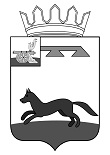 